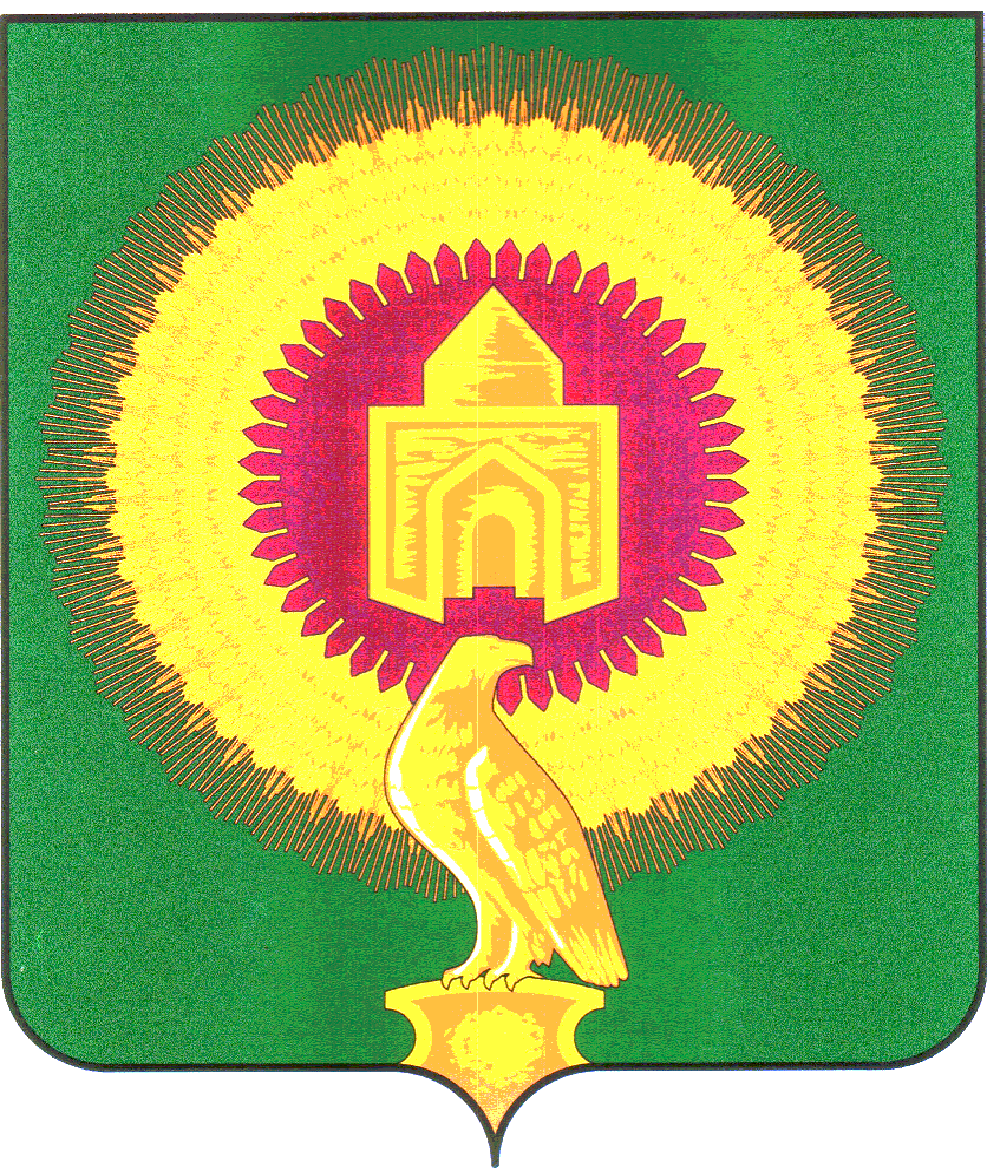 СОВЕТ ДЕПУТАТОВКАЗАНОВСКОГО СЕЛЬСКОГО ПОСЕЛЕНИЯВАРНЕНСКОГО МУНИЦИПАЛЬНОГО РАЙОНАЧЕЛЯБИНСКОЙ ОБЛАСТИРЕШЕНИЕот 08.12.2022 года 	№ 22Об утверждении Положения о порядке и условиях предоставления иных межбюджетных трансфертов из бюджета Казановского сельского поселения бюджету Варненского муниципального районаВ соответствии со статьями 9 и 142.5 Бюджетного кодекса Российской Федерации, частью 4 статьи 65 Федерального закона от 6 октября 2003 г. № 131-ФЗ «Об общих принципах организации местного самоуправления в Российской Федерации», Уставом Казановского сельского поселения и Положением о бюджетном процессе в Казановском сельском поселении Совет депутатов Казановского сельского поселенияРЕШАЕТ:Утвердить прилагаемое Положение о порядке и условиях предоставления иных межбюджетных трансфертов из бюджета Казановское сельского поселения бюджету Варненского муниципального района.Признать Решение Совета депутатов Казановского сельского поселения Варненского муниципального района от 02.11.2020г. № 13 «Об утверждении Положения о порядке и условиях предоставления иных межбюджетных трансфертов из бюджета Казановского сельского поселения бюджету Варненского муниципального района» утратившим силу.Контроль за выполнением настоящего Решения возложить на главу Казановского сельского поселения Коломыцеву Т.Н.Настоящее Решение вступает в силу со дня его подписания и обнародования.Глава Казановского сельского поселения	Коломыцева Т.Н.Председатель Совета депутатовКазановского сельского поселения	Хасанова Р.У.Положение о порядке и условиях предоставления иных межбюджетных трансфертов из бюджета Казановского сельского поселения бюджету Варненского муниципального района1. Общие положенияНастоящим Положением, принятым в соответствии  со статьями 9 и 142.5 Бюджетного кодекса Российской Федерации, частью 4 статьи 65 Федерального закона от 6 октября 2003 г. № 131-ФЗ «Об общих принципах организации местного самоуправления в Российской Федерации», Уставом Казановского сельского поселения и Положением о бюджетном процессе в Казановском сельском поселении устанавливается порядок и условия предоставления иных межбюджетных трансфертов из бюджета Казановского сельского поселения бюджету Варненского муниципального района.2. Порядок и условияпредоставления иных межбюджетных трансфертов2.1. Целью предоставления иных межбюджетных трансфертов из бюджета Казановского сельского поселения бюджету Варненского муниципального района является финансовое обеспечение переданных органами местного самоуправления Казановского сельского поселения органам местного самоуправления Варненского муниципального района полномочий по решению вопросов местного значения Казановского сельского поселения, установленных в соответствии с Федеральным законом от 6 октября 2003 г. № 131-ФЗ «Об общих принципах местного самоуправления в Российской Федерации», законами Челябинской области в соответствии с заключаемыми соглашениями; иные случаи, установленные бюджетным законодательством Российской Федерации, бюджетным законодательством Челябинской области и (или) муниципальными правовыми актами Казановского сельского поселения.2.2. Предоставление иных межбюджетных трансфертов из бюджета Казановского сельского поселения бюджету Варненского муниципального района осуществляется за счет доходов бюджета Казановского сельского поселения.2.3. Иные межбюджетные трансферты из бюджета Казановского сельского поселения бюджету Варненского муниципального района отражаются в доходной части бюджета муниципального района согласно классификации доходов бюджетов.2.4. Иные межбюджетные трансферты из бюджета Казановского сельского поселения бюджету Варненского муниципального района предоставляются, в том числе, в рамках реализации муниципальных программ, ведомственных целевых программ Казановского сельского поселения.2.5. Условия предоставления и расходования иных межбюджетных трансфертов  устанавливаются муниципальными правовыми актами Казановского сельского поселения.2.6. Расчёт объёма иных межбюджетных трансфертов из бюджета Казановского сельского поселения бюджету Варненского муниципального района производится в соответствии с методикой согласно приложению № 1 к настоящему Положению.2.7. Объем иных межбюджетных трансфертов утверждается в решении о бюджете Казановского сельского поселения на очередной финансовый год (очередной финансовый год и плановый период) или посредством внесения изменений в решение о бюджете Казановского сельского поселения на очередной финансовый год (очередной финансовый год и плановый  период) или путем внесения изменений в сводную бюджетную роспись расходов бюджета Казановского сельского поселения.2.8. Иные межбюджетные трансферты из бюджета Казановского сельского поселения бюджету Варненского муниципального района предоставляются в пределах суммы, утвержденной решением о бюджете Казановского сельского поселения на очередной финансовый год (очередной финансовый год и плановый период), и в соответствии с решением Совета депутатов Казановского сельского поселения.2.9. Иные межбюджетные трансферты из бюджета Казановского сельского поселения предоставляются бюджету Варненского муниципального района на основании соглашений, заключенных между администрацией Казановского сельского поселения и администрацией Варненского муниципального района, и Контрольно – счетной палатой Варненского муниципального района в соответствии с решением Совета депутатов Казановского сельского поселения.2.10.Соглашение о предоставлении иных межбюджетных трансфертов бюджету Казановского сельского поселения должно содержать следующие положения:1) целевое назначение иных межбюджетных трансфертов;2) условия предоставления и расходования иных межбюджетных трансфертов;3) объем бюджетных ассигнований, предусмотренных на предоставление иных межбюджетных трансфертов;4) порядок перечисления иных межбюджетных трансфертов;5) сроки действия соглашения;6) порядок осуществления контроля за соблюдением условий, установленных для предоставления и расходования межбюджетных трансфертов;7) сроки и порядок представления отчетности об использовании иных межбюджетных трансфертов;8) финансовые санкции за неисполнение соглашений;9) иные условия.2.11. Порядок заключения соглашений устанавливается муниципальными правовыми актами Казановского сельского поселения.2.12. Подготовка проекта соглашения о предоставлении иных межбюджетных трансфертов бюджету Варненского муниципального района осуществляется главным распорядителем средств бюджета Казановского сельского поселения производящим перечисление иных межбюджетных трансфертов.2.13. Иные межбюджетные трансферты из бюджета Казановского сельского поселения бюджету Варненского муниципального района предоставляются после заключения соглашения с администрацией Варненского муниципального района и Контрольно – счетной палатой Варненского муниципального района в срок до 01 декабря текущего года.2.14. Иные межбюджетные трансферты из бюджета Казановского сельского поселения перечисляются в бюджет Варненского муниципального района путем зачисления денежных средств на счет главного администратора доходов бюджета, открытый в органе, осуществляющем кассовое исполнение бюджета Варненского муниципального района.2.15. Операции по остаткам иных межбюджетных трансфертов, не использованных по состоянию на 1 января очередного финансового года, осуществляются в порядке, установленном финансовым отделом Казановского сельского поселения в соответствии с пунктом 5 статьи 242 Бюджетного кодекса Российской Федерации. 2.16. Иные межбюджетные трансферты подлежат возврату в бюджет Казановского сельского поселения в случаях:- выявления их нецелевого использования;- непредставления отчетности Варненского муниципального района;- представления недостоверных сведений в отчетности.2.17. В случае невозврата иных межбюджетных трансфертов Варненским муниципальным районом в добровольном порядке указанные средства подлежат взысканию в бюджет Казановского сельского поселения в установленном финансовым отделом Казановского сельского поселения порядке.3. Контроль и отчетность за использованием иных межбюджетных трансфертов3.1. Органы местного самоуправления Варненского муниципального района несут ответственность за целевое использование иных межбюджетных трансфертов, полученных из бюджета Казановского сельского поселения и достоверность представляемых отчетов об их использовании.3.2. Контроль за использованием иных межбюджетных трансфертов осуществляет администрация Казановского сельского поселения.3.3. Отчет об использовании иных межбюджетных трансфертов представляется главными распорядителями бюджетных средств, администраторами доходов бюджета Варненского муниципального района в порядке и по форме, установленным финансовым органом Казановского сельского поселения.Приложение № 1к Положению о порядке и условиях предоставления иных межбюджетных трансфертовиз бюджета Казановского сельского поселения бюджету Варненского муниципального районаот 08.12.2022 года № 22Методикарасчета объема иных межбюджетных трансфертов, предоставляемых из бюджета Казановского сельского поселения бюджету Варненскогомуниципального районаОбъем иных межбюджетных трансфертов, предоставляемых из бюджета Казановского сельского поселения бюджету Варненского муниципального района, определяется по следующей формуле:S = Sвмз + Sдр,где:S - объем иных межбюджетных трансфертов, предоставляемых из бюджета Казановского сельского поселения бюджету Варненского муниципального района;Sвмз - объем иных межбюджетных трансфертов, предоставляемых из бюджета Казановского сельского поселения бюджету Варненского муниципального района на осуществление  полномочий по решению вопросов местного значения Казановского сельского поселения при их передаче на уровень Варненского муниципального района в соответствии с заключенными соглашениями по каждому виду вопросов местного значения;Sдр -объем иных межбюджетных трансфертов, предоставляемых из бюджета Казановского сельского поселения бюджету Варненского муниципального района в иных случаях, установленных бюджетным законодательством Российской Федерации, бюджетным законодательством Челябинской области и (или) муниципальными правовыми актами  Казановского сельского поселения.2. Межбюджетные трансферты по передаче полномочий по распоряжению имуществом, находящимся в муниципальной собственности. Представление поселения в процессе государственной регистрации прав на недвижимое имущество поселения и сделок с ним. Представительство  в судебных органах по доверенности. Организация и проведение торгов по продаже муниципального имущества находящегося в собственности поселения в соответствии с действующим законодательством.Размер трансфертов сельского поселения району определяется по формуле:W = K*1/12, гдеW – объем трансфертов бюджету Варненского муниципального районаK – заработная плата с начислениями в годПри расчете межбюджетных трансфертов сумма округляется до целого числа.Методика определения размера затрат на осуществление передаваемых полномочий муниципальному району по осуществлению внешнего муниципального финансового контроляОбъем межбюджетных трансфертов бюджету муниципального района на осуществление полномочий по внешнему финансовому контролю поселений, определяется с учетом трудозатрат:на подготовку заключения на отчет об исполнении бюджета – 30 дней в среднем на 1 поселение;на подготовку заключения на проект бюджета поселения – 15 дней в среднем на 1 поселение;Расчет межбюджетных трансфертов (далее МБТ) осуществляется в рублях с округлением до целых чисел.Размер МБТ рассчитывается по формуле:Н = Тфот + М,где:Н - годовой объем финансовых средств на осуществление переданных полномочий по внешнему муниципальному финансовому контролю;Тфот – фонд оплаты труда специалиста (из расчета 0,5 штатной единицы от суммы минимального размера оплаты труда на 1 штатную единицу, установленного законодательством, на очередной финансовый год) сельского поселения с учетом трудозатрат;М - расходы на материально-техническое обеспечение (в объеме 200 рублей);Фонд оплаты труда специалиста сельского поселения с учетом трудозатрат рассчитываются по формуле:Тфот = Фот / * 45,где:Фот - фонд оплаты труда специалиста (из расчета 0,5 штатной единицы от суммы минимального размера оплаты труда на 1 штатную единицу, установленного законодательством, на очередной финансовый год) сельского поселения;Методика определения размера затрат на осуществление передаваемых полномочий муниципальному району по осуществлению внутреннего муниципального финансового контроляОбъем межбюджетных трансфертов бюджету муниципального района на осуществление полномочий по внутреннему финансовому контролю поселений, определяется с учетом трудозатрат, согласно федеральному стандарту внутреннего государственного (муниципального) финансового контроля, утвержденного Постановлением Правительства РФ от 17.08.2020г № 1235:- срок проведения камеральной проверки составляет не более 30 рабочих дней;- срок проведения выездной проверки (ревизии) должен составлять не более 40 рабочих дней;- срок проведения обследований, назначенных в рамках камеральных проверок или выездных проверок (ревизий) не может превышать 20 рабочих дней.Расчет межбюджетных трансфертов (далее МБТ) осуществляется в рублях с округлением до целых чисел.Размер МБТ рассчитывается по формуле:Н = Тфот + М,где:Н - годовой объем финансовых средств на осуществление переданных полномочий по внутреннему муниципальному финансовому контролю;Тфот – фонд оплаты труда специалиста (из расчета 0,5 штатной единицы от суммы минимального размера оплаты труда на 1 штатную единицу, установленного законодательством, на очередной финансовый год) сельского поселения с учетом трудозатрат;М - расходы на материально-техническое обеспечение (в объеме 200 рублей);Фонд оплаты труда специалиста сельского поселения с учетом трудозатрат рассчитываются по формуле:Тфот = Фот /   *где:Фот - фонд оплаты труда специалиста (из расчета 0,5 штатной единицы от суммы минимального размера оплаты труда на 1 штатную единицу, установленного законодательством, на очередной финансовый год) сельского поселения;5. Объем иных межбюджетных трансфертов, предоставляемых из бюджета Казановского сельского поселения бюджету Варненского муниципального района в рамках реализации Национальных проектов и государственных программ субъекта Российской Федерации определяется в объеме софинансирования к средствам федерального и областного бюджетов.6. Объем иных межбюджетных трансфертов, предоставляемых из бюджета Казановского сельского поселения бюджету Варненского муниципального района на осуществление полномочий по решению вопросов местного значения Казановского сельского поселения при их передаче на уровень Варненского муниципального района в соответствии с заключенными соглашениями (Sвмз) по каждому виду вопросов местного значения определяется по следующей формуле:Sвмз= C*N* Ккор,где:С - норматив расходов на реализацию соответствующего полномочия по решению вопроса местного значения Казановского сельского поселения в расчете на одного жителя за счет иных межбюджетных трансфертов из бюджета Казановского сельского поселения;N - численность постоянного населения Казановского сельского поселения;Ккор-  корректирующий коэффициент, установленный в размере _____.7. Объем иных межбюджетных трансфертов, предоставляемых из бюджета Казановского сельского поселения бюджету Варненского муниципального района в  иных случаях2, установленных бюджетным законодательством Российской Федерации, бюджетным законодательством Челябинской области и (или) муниципальными правовыми актами Варненского муниципального района (Sдр) по каждому мероприятию определяется по следующей формуле:Sдр = Cдр*Nдр*Кдр, где:Cдр - норматив расходов на реализацию соответствующего мероприятия по решению вопроса местного значения Казановского сельского поселения, не связанного с указанной в пункте 2 настоящей Методики передачей полномочий, в расчете на одного жителя за счет иных межбюджетных трансфертов из бюджета Казановского сельского поселения;Nдр - численность постоянного населения Казановского сельского поселения, являющихся потребителями  соответствующих муниципальных услуг;Кдр- коэффициент иных затрат, установленный в размере _____.Приложениек Решению Совета депутатовКазановского сельского поселенияВарненского муниципального районаЧелябинской областиот 08.12.2022 года № 22